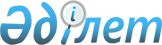 О бюджете Таврический сельского округа Бородулихинского района на 2021-2023 годыРешение маслихата Бородулихинского района Восточно-Казахстанской области от 19 января 2021 года № 2-19-VII. Зарегистрировано Департаментом юстиции Восточно-Казахстанской области 26 января 2021 года № 8366
      Примечание ИЗПИ.
      В тексте документа сохранена пунктуация и орфография оригинала.
      В соответствии с пунктом 2 статьи 9-1, пунктом 2 статьи 75 Бюджетного кодекса Республики Казахстан от 4 декабря 2008 года, подпунктом 1) пункта 1 статьи 6 Закона Республики Казахстан от 23 января 2001 года "О местном государственном управлении и самоуправлении в Республике Казахстан", решением Бородулихинского районного маслихата от 25 декабря 2020 года № 56-6-VI "О районном бюджете на 2021-2023 годы" (зарегистрировано в Реестре государственной регистрации нормативных правовых актов за номером 8256), Бородулихинский районный маслихат РЕШИЛ:
      1. Утвердить бюджет Таврический сельского округа на 2021-2023 годы согласно приложениям 1, 2, 3 соответственно, в том числе на 2021 год в следующих объемах:
      1) доходы – 24852 тысяч тенге, в том числе:
      налоговые поступления – 1080 тысяч тенге;
      неналоговые поступления – 0 тенге;
      поступления от продажи основного капитала – 0 тенге; 
      поступления трансфертов – 23772 тысяч тенге;
      2) затраты – 24852 тысяч тенге;
      3) чистое бюджетное кредитование – 0 тенге;
      4) сальдо по операциям с финансовыми активами – 0 тенге;
      5) дефицит (профицит) бюджета – 0 тенге;
      6) финансирование дефицита (использование профицита) бюджета – 0 тенге.
      Сноска. Пункт 1 в редакции решения Бородулихинского районного маслихата Восточно-Казахстанской области от 10.12.2021 № 11-19-VII (вводится в действие с 01.01.2021).


      2. Предусмотреть объем бюджетной субвенции, передаваемой из районного бюджета в бюджет Таврического сельского округа на 2021 год в сумме 18104 тысяч тенге.
      2-1. Предусмотреть в бюджете Таврического сельского округа целевые текущие трансферты из районного бюджета в сумме 5668 тысяч тенге.
      Сноска. Решение дополнено пунктом 2-1 в соответствии с решением Бородулихинского районного маслихата Восточно-Казахстанской области от 10.12.2021 № 11-19-VII (вводится в действие с 01.01.2021).


      3. Признать утратившими силу следующие решения Бородулихинского районного маслихата:
      1) решение Бородулихинского районного маслихата от 16 января 2020 года № 46-19-VI "О бюджете Таврического сельского округа Бородулихинского района на 2020-2022 годы" (зарегистрировано в Реестре государственной регистрации нормативных правовых актов за номером 6607, опубликовано в Эталонном контрольном банке нормативных правовых актов Республики Казахстан в электронном виде 23 января 2020 года);
      2) решение Бородулихинского районного маслихата от 25 декабря 2020 года № 56-22-VI "О внесении изменений в решение Бородулихинского районного маслихата от 16 января 2020 года № 46-19-VI "О бюджете Таврического сельского округа Бородулихинского района на 2020-2022 годы" (зарегистрировано в Реестре государственной регистрации нормативных правовых актов за номером 8153 2020 года, опубликовано в Эталонном контрольном банке нормативных правовых актов Республики Казахстан 6 января 2021 года).
      4. Настоящее решение вводится в действие с 1 января 2021 года. Бюджет Таврического сельского округа на 2021 год
      Сноска. Приложение 1 в редакции решения Бородулихинского районного маслихата Восточно-Казахстанской области от 10.12.2021 № 11-19-VII (вводится в действие с 01.01.2021). Бюджет Таврического сельского округа на 2022 год Бюджет Таврического сельского округа на 2023 год
					© 2012. РГП на ПХВ «Институт законодательства и правовой информации Республики Казахстан» Министерства юстиции Республики Казахстан
				
      Председатель сессии 

А. Аубакиров

      Секретарь районного  маслихата 

У. Майжанов
Приложение 1 
к решению Бородулихинского 
районного маслихата 
от 19 января 2021 года 
№ 2-19-VII
Категория
Категория
Категория
Категория
Категория
Категория
Сумма (тысяч тенге)
Класс
Класс
Класс
Класс
Сумма (тысяч тенге)
Подкласс
Подкласс
Сумма (тысяч тенге)
Наименование доходов
Сумма (тысяч тенге)
1.ДОХОДЫ
24852
1
1
Налоговые поступления
1080
04
04
Налоги на собственность 
1080
1
Налоги на имущество
11
3
Земельный налог
73
4
Налог на транспортные средства
996
2
2
Неналоговые поступления
0
3
3
Поступления от продажи основного капитала
0
 4
 4
Поступления трансфертов
23772
02
02
Трансферты из вышестоящих органов государственного управления
23772
3
Трансферты из районного (города областного значения) бюджета 
23772
Функциональная группа
Функциональная группа
Функциональная группа
Функциональная группа
Функциональная группа
Функциональная группа
Сумма(тысяч тенге)
Функциональная подгруппа
Функциональная подгруппа
Функциональная подгруппа
Функциональная подгруппа
Функциональная подгруппа
Сумма(тысяч тенге)
Администратор бюджетных программ
Администратор бюджетных программ
Администратор бюджетных программ
Сумма(тысяч тенге)
Программа
Программа
Сумма(тысяч тенге)
Наименование
Сумма(тысяч тенге)
II. ЗАТРАТЫ
24852
01
Государственные услуги общего характера
17590
1
1
Представительные, исполнительные и другие органы, выполняющие общие функции государственного управления
17160
124
Аппарат акима города районного значения, села, поселка, сельского округа
17160
001
Услуги по обеспечению деятельности акима города районного значения, села, поселка, сельского округа
17160
06
Социальная помощь и социальное обеспечение 
550
9
9
Прочие услуги в области социальной помощи и социального обеспечения
550
124
Аппарат акима города районного значения, села, поселка, сельского округа
550
026
Обеспечение занятости населения на местном уровне
550
 07
Жилищно-коммунальное хозяйство
1218
3
3
Благоустройство населенных пунктов
1218
124
Аппарат акима города районного значения, села, поселка, сельского округа
1218
008
Освещение улиц в населенных пунктах
1008
009
Обеспечение санитарии населенных пунктов
210
12
Транспорт и коммуникации
5924
1
1
Автомобильный транспорт
5924
124
Аппарат акима города районного значения, села, поселка, сельского округа
5924
13
Обеспечение функционирования автомобильных дорог в городах районного значения, селах, поселках, сельских округах
5924
III .Чистое бюджетное кредитование
0
IV. Сальдо по операциям с финансовыми активами
0
Приобретение финансовых активов
0
Поступление от продажи финансовых активов государства
0
V. Дефицит (профицит) бюджета
0
VI. Финансирование дефицита (использование профицита) бюджета
0Приложение 2 
к решению Бородулихинского 
районного маслихата 
от 19 января 2021 года 
№ 2-19-VII
Категория
Категория
Категория
Категория
Категория
Категория
Категория
Сумма (тысяч тенге)
Класс
Класс
Класс
Класс
Класс
Сумма (тысяч тенге)
Подкласс
Подкласс
Подкласс
Сумма (тысяч тенге)
Наименование доходов
Наименование доходов
Сумма (тысяч тенге)
1.ДОХОДЫ
1.ДОХОДЫ
19629
1
1
Налоговые поступления
Налоговые поступления
1132
04
04
Налоги на собственность 
Налоги на собственность 
1132
1
Налоги на имущество
Налоги на имущество
11
3
Земельный налог
Земельный налог
76
4
Налог на транспортные средства
Налог на транспортные средства
1045
2
2
Неналоговые поступления
Неналоговые поступления
0
3
3
Поступления от продажи основного капитала
Поступления от продажи основного капитала
0
 4
 4
Поступления трансфертов
Поступления трансфертов
18497
02
02
Трансферты из вышестоящих органов государственного управления
Трансферты из вышестоящих органов государственного управления
18497
3
Трансферты из районного (города областного значения) бюджета 
Трансферты из районного (города областного значения) бюджета 
18497
Функциональная группа
Функциональная группа
Функциональная группа
Функциональная группа
Функциональная группа
Функциональная группа
Функциональная группа
Сумма (тысяч тенге)
Функциональная подгруппа
Функциональная подгруппа
Функциональная подгруппа
Функциональная подгруппа
Функциональная подгруппа
Функциональная подгруппа
Сумма (тысяч тенге)
Администратор бюджетных программ
Администратор бюджетных программ
Администратор бюджетных программ
Администратор бюджетных программ
Сумма (тысяч тенге)
Программа
Программа
Программа
Сумма (тысяч тенге)
Наименование
Сумма (тысяч тенге)
II. ЗАТРАТЫ
19629
01
Государственные услуги общего характера
1
1
Представительные, исполнительные и другие органы, выполняющие общие функции государственного управления
14145
124
Аппарат акима города районного значения, села, поселка, сельского округа
14145
001
001
Услуги по обеспечению деятельности акима города районного значения, села, поселка, сельского округа
14145
06
Социальная помощь и социальное обеспечение 
552
9
9
Прочие услуги в области социальной помощи и социального обеспечения
552
124
Аппарат акима города районного значения, села, поселка, сельского округа
552
026
026
Обеспечение занятости населения на местном уровне
552
 07
Жилищно-коммунальное хозяйство
1184
3
3
Благоустройство населенных пунктов
1184
124
Аппарат акима города районного значения, села, поселка, сельского округа
1184
008
008
Освещение улиц в населенных пунктах
964
009
009
Обеспечение санитарии населенных пунктов
220
12
Транспорт и коммуникации
3748
1
1
Автомобильный транспорт
3748
124
Аппарат акима города районного значения, села, поселка, сельского округа
3748
013
013
Обеспечение функционирования автомобильных дорог в городах районного значения, селах, поселках, сельских округах
3748
III .Чистое бюджетное кредитование
0
IV. Сальдо по операциям с финансовыми активами
0
Приобретение финансовых активов
0
Поступление от продажи финансовых активов государства
0
V. Дефицит (профицит) бюджета
0
VI. Финансирование дефицита (использование профицита) бюджета
0Приложение 3 
к решению Бородулихинского 
районного маслихата 
от 19 января 2021 года 
№ 2-19-VII
Категория
Категория
Категория
Категория
Категория
Категория
Категория
Сумма (тысяч тенге)
Класс
Класс
Класс
Класс
Класс
Сумма (тысяч тенге)
Подкласс
Подкласс
Подкласс
Сумма (тысяч тенге)
Наименование доходов
Наименование доходов
Сумма (тысяч тенге)
1.ДОХОДЫ
1.ДОХОДЫ
20049
1
1
Налоговые поступления
Налоговые поступления
1182
04
04
Налоги на собственность 
Налоги на собственность 
1182
1
Налоги на имущество
Налоги на имущество
11
3
Земельный налог
Земельный налог
79
4
Налог на транспортные средства
Налог на транспортные средства
1092
2
2
Неналоговые поступления
Неналоговые поступления
0
3
3
Поступления от продажи основного капитала
Поступления от продажи основного капитала
0
 4
 4
Поступления трансфертов
Поступления трансфертов
18867
02
02
Трансферты из вышестоящих органов государственного управления
Трансферты из вышестоящих органов государственного управления
18867
3
Трансферты из районного (города областного значения) бюджета 
Трансферты из районного (города областного значения) бюджета 
18867
Функциональная группа
Функциональная группа
Функциональная группа
Функциональная группа
Функциональная группа
Функциональная группа
Функциональная группа
Сумма (тысяч тенге)
Функциональная подгруппа
Функциональная подгруппа
Функциональная подгруппа
Функциональная подгруппа
Функциональная подгруппа
Функциональная подгруппа
Сумма (тысяч тенге)
Администратор бюджетных программ
Администратор бюджетных программ
Администратор бюджетных программ
Администратор бюджетных программ
Сумма (тысяч тенге)
Программа
Программа
Программа
Сумма (тысяч тенге)
Наименование
Сумма (тысяч тенге)
II. ЗАТРАТЫ
20049
01
Государственные услуги общего характера
14315
1
1
Представительные, исполнительные и другие органы, выполняющие общие функции государственного управления
14315
124
Аппарат акима города районного значения, села, поселка, сельского округа
14315
001
001
Услуги по обеспечению деятельности акима города районного значения, села, поселка, сельского округа
14315
06
Социальная помощь и социальное обеспечение 
554
9
9
Прочие услуги в области социальной помощи и социального обеспечения
554
124
Аппарат акима города районного значения, села, поселка, сельского округа
554
026
026
Обеспечение занятости населения на местном уровне
554
 07
Жилищно-коммунальное хозяйство
1244
3
3
Благоустройство населенных пунктов
1244
124
Аппарат акима города районного значения, села, поселка, сельского округа
1244
008
008
Освещение улиц в населенных пунктах
1012
009
009
Обеспечение санитарии населенных пунктов
232
12
Транспорт и коммуникации
3936
1
1
Автомобильный транспорт
3936
124
Аппарат акима города районного значения, села, поселка, сельского округа
3936
013
013
Обеспечение функционирования автомобильных дорог в городах районного значения, селах, поселках, сельских округах
3936
III .Чистое бюджетное кредитование
0
IV. Сальдо по операциям с финансовыми активами
0
Приобретение финансовых активов
0
Поступление от продажи финансовых активов государства
0
V. Дефицит (профицит) бюджета
0
VI. Финансирование дефицита (использование профицита) бюджета
0